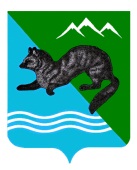 ПОСТАНОВЛЕНИЕ АДМИНИСТРАЦИИ  СОБОЛЕВСКОГО   МУНИЦИПАЛЬНОГО  РАЙОНА КАМЧАТСКОГО  КРАЯ17 января 2018		    с.Соболево                                               №08Об утверждении Списка избирательных участков с указанием их номеров и границ, мест нахождения  и номеров телефонов участковых  избирательных комиссий и помещений для голосования по проведению выборов Президента Российской Федерации 18 марта 2018 года                             на территории Соболевского муниципального района Камчатского края          Во  исполнение статьи  19 Федерального Закона  от 12  июня  2002 года  No67-ФЗ  «Об основных гарантиях избирательных прав и права на участие в референдуме граждан Российской Федерации»,  Федерального закона «О выборах Президента Российской Федерации» АДМИНИСТРАЦИЯ ПОСТАНОВЛЯЕТ:        1.Утвердить Список избирательных участков с указанием их номеров и границ, мест нахождения  и номеров телефонов участковых  избирательных комиссий и помещений для голосования по проведению выборов Президента Российской Федерации 18 марта 2018 года на территории Соболевского муниципального района  Камчатского края согласно приложению.        2. Опубликовать Список избирательных участков с указанием их номеров и границ, мест нахождения  и номеров телефонов участковых  избирательных комиссий и помещений для голосования по проведению выборов Президента Российской Федерации 18 марта 2018 года на территории Соболевского муниципального района  Камчатского края в районной газете «Соболевский вестник»  и разместить на официальном сайте Соболевского муниципального района в информационно-телекоммуникационной сети Интернет  в срок до 31 января 2018 года.       3. Настоящее постановление вступает в силу после его официального опубликования (обнародования).                                                      Приложение                                                                                                       к постановлению администрации                                                                                      Соболевского муниципального района                                                                   от 17.01.2018 № 08   Списокизбирательных участков с указанием их номеров и границ, мест нахождения  и номеров телефонов участковых  избирательных комиссий и помещений для голосования по проведению выборов Президента Российской Федерации 18 марта 2018 года   на территории Соболевского муниципального района Камчатского краяГлава Соболевского муниципального районаВ.И.Куркин№№п/пНомер избирательного участкаНомер избирательного участкаГраницы избирательного участка, перечень населенных пунктовМесто нахождения участковой избирательной комиссии, номер телефонаМесто нахождения помещения для голосования, номер телефона1233451.146с.Соболевос.Соболевос.Соболево,ул. переулок Центральный,д.7здание  администрации Соболевского сельского поселения, телефон 32-6-95.с.Соболево,ул. Советская,д.26, здание муниципального учреждения культуры  «Культурно - досуговый центр «Родник» Соболевского сельского поселения, телефон 32-2-74.2.147с.Устьевоес.Устьевоес.Устьевое, улица Речная, 5, здание муниципального учреждения культуры «Культурно-досуговый центр «Прибой» Устьевого сельского поселения,  телефон    36-1-38.                                                                                                                                     с.Устьевое, улица Речная, 5, здание муниципального учреждения культуры «Культурно-досуговый центр «Прибой» Устьевого сельского поселения,  телефон    36-1-38.3.148п.Крутогоровский п.Крутогоровский п.Крутогоровский, улица Заводская, 19, здание администрации Крутогоровского сельского поселения,   телефон                                 8-914-782-95-35. п.Крутогоровский, улица Заводская, 19, здание администрации Крутогоровского сельского поселения,   телефон                                    8-914-782-95-35. 4.149п.Ичинскийп.Ичинскийп.Ичинский, ул.Геологическая, д.25-а,  административное здание п.Ичинский, телефон 34-0-11п.Ичинский, ул.Геологическая, д.25-а,  административное                  здание п.Ичинский,                              телефон 34-0-11